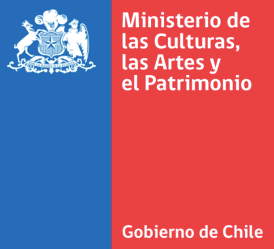 CARTA DE COMPROMISO
PABELLÓN DE CHILE EN LA 59ª BIENAL DE VENECIA 2022POR MEDIO DE LA PRESENTE, CON FECHA……..……………….....DE..........................DE 2021, YO, ………………………………………………………………., RUT y/o N° PASAPORTE:……………………………, DOMICILIADO(A) EN…………………………………………………………………………..……….., CIUDAD DE ……………………………………., ACEPTO Y COMPROMETO MI PARTICIPACIÓN COMO (MARCAR CON UNA X): (   ) ARTISTA      (   ) CURADOR/A       (   ) GESTOR/A CULTURALASIMISMO, MEDIANTE LA PRESENTE CARTA DECLARO QUE EN CASO DE RESULTAR SELECCIONADO Y SER TITULAR DE LOS DERECHOS DE AUTOR SOBRE LAS OBRAS INVOLUCRADAS EN EL PROYECTO, OTORGARÉ EN FAVOR DEL MINISTERIO UNA AUTORIZACIÓN PARA LA UTILIZACIÓN DE ÉSTAS, CONFORME A LO DISPUESTO EN EL CAPITULO II, PUNTO 1 DE LAS BASES ADMINISTRATIVAS DE ESTA CONVOCATORIA. ______________________________                                                                             (FIRMA)